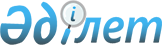 "Құқық қорғау қызметі туралы" Қазақстан Республикасының Заңына өзгеріс пен толықтырулар енгізу туралы" Қазақстан Республикасы Заңының жобасы туралыҚазақстан Республикасы Үкіметінің 2012 жылғы 11 қазандағы № 1288 Қаулысы      Қазақстан Республикасының Үкіметі ҚАУЛЫ ЕТЕДІ:

      «Құқық қорғау қызметі туралы» Қазақстан Республикасының Заңына өзгеріс пен толықтырулар енгізу туралы» Қазақстан Республикасы Заңының жобасы Қазақстан Республикасының Парламенті Мәжілісінің қарауына енгізілсін.      Қазақстан Республикасының

      Премьер-Министрі                                С. АхметовЖоба ҚАЗАҚСТАН РЕСПУБЛИКАСЫНЫҢ ЗАҢЫ «Құқық қорғау қызметі туралы» Қазақстан Республикасының Заңына

өзгеріс пен толықтырулар енгізу туралы      1-бап. «Құқық қорғау қызметі туралы» 2011 жылғы 6 қаңтардағы Қазақстан Республикасының Заңына (Қазақстан Республикасы Парламентінің Жаршысы, 2011 ж., № 1, 4-құжат; № 19, 145-құжат; 2012 ж., № 3, 26-құжат; № 5, 41-құжат; № 8, 64-құжат) мынадай өзгеріс пен толықтырулар енгізілсін:

      1) 1-бап мынадай мазмұндағы 21) тармақшамен толықтырылсын:

      «21) полиграфологиялық зерттеу – адамның жекелеген физиологиялық реакцияларын (тыныс алу, жүрек соғуы, терінің тітіркенуі және т.б.) арнайы датчиктердің көмегімен тіркеуден тұратын жауап алу рәсімі.»;

      2) 6-бапта:

      2-тармақ мынадай мазмұндағы 2-1) тармақшамен толықтырылсын:

      «2-1) қызметке жарамдылығын анықтау үшін әскери-дәрігерлік комиссияларда психофизиологиялық немесе медициналық куәландырудан немесе полиграфологиялық зерттеуден өтпеген;»;

      5-тармақ мынадай редакцияда жазылсын:

      «5. Құқық қорғау органдарына қызметке қабылданатын азаматтар қызметке жарамдылығын анықтау үшiн міндетті түрде әскери-дәрiгерлiк комиссияларда медициналық куәландырудан, сондай-ақ полиграфологиялық зерттеуден өтеді.»;

      мынадай мазмұндағы 5-1-тармақпен толықтырылсын:

      «5-1. Ақпараттың дұрыстығын анықтау жөніндегі арнайы техникалық құралдарда полиграфологиялық зерттеуден өту тәртібін Қазақстан Республикасының Үкіметі белгiлейдi.».

      2-бап. Осы Заң алғашқы ресми жарияланғанынан кейiн күнтiзбелiк он күн өткен соң қолданысқа енгiзiледi.      Қазақстан Республикасының

      Президенті
					© 2012. Қазақстан Республикасы Әділет министрлігінің «Қазақстан Республикасының Заңнама және құқықтық ақпарат институты» ШЖҚ РМК
				